PUBLIC NOTICE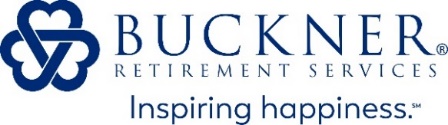 As of 1:30 p.m. on Friday, July 16, 2021, Ventana by Buckner was notified one Member in Assisted Living tested symptomatic positive for COVID-19. Isolation procedures are in effect.There are currently no other active positive cases recorded by the community.This public notice serves as an official statement from Buckner Retirement Services Inc., in compliance with protocols laid out by Buckner to mitigate risks to residents and staff and in compliance with current orders issued by local government. Posting of this notice occurred within 30 minutes after receipt of the community’s first positive test results, and a copy of this notice was sent to the local county health and human services department.A person who is asymptomatic positive for COVID-19 is not displaying symptoms of the virus but can still transmit the virus and pose a direct threat to the health of others.Our Isolation Procedures for asymptomatic or symptomatic diagnosed cases, along with those which are presumptive, are in accordance with the CDC. These procedures have been implemented specific to each case and will continue until Discontinuation of Transmission-Based Precautions are met per the CDC.Each of our care levels has specific protocols in place to assist with our Isolation Procedures based on our community’s floorplan. In the event a positive resident returns to the community from a hospital, they will be quarantined in their private apartment. Specific to our associates, Buckner has adopted the CDC’s guidelines for “return to work criteria for healthcare personnel with suspected or confirmed COVID-19.” Associates will not be allowed to return to work until such criteria is met.Contact tracing is helping identify those who came into contact with the positive individual, so they can follow CDC guidelines.In addition to this public notice, all available information is being disseminated directly to residents and their authorized emergency contacts, as well as staff and local health officials. If you have questions, please call Ventana by Buckner at 855-754-3338. More information about our coronavirus response is also available at BucknerRetirement.org.